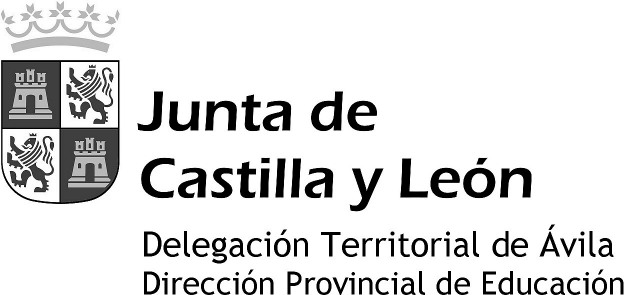 IMPRESO DE RECOGIDA DE DATOS PARA EL ABONO DE LA NÓMINA1.- DATOS DEL PERCEPTOR2.- DATOS DEL DOMICILIO PARTICULAR3.- DATOS DE 5.- OTROS DATOS 6.- FECHA Y FIRMAN.I.F.PRIMER APELLIDOSEGUNDO APELLIDONOMBREFECHA DE NACIMIENTOTIPO VÍADENOMINACIÓNDENOMINACIÓNNº, PISO, LETRA, PTA, ETC.Nº, PISO, LETRA, PTA, ETC.LOCALIDADLOCALIDADPROVINCIAPROVINCIACOD. POSTALTELÉFONOS:IBANIBANIBANIBANENTIDADENTIDADENTIDADENTIDADSUCURSALSUCURSALSUCURSALSUCURSALD.C.D.C.NUMERO DE CUENTANUMERO DE CUENTANUMERO DE CUENTANUMERO DE CUENTANUMERO DE CUENTANUMERO DE CUENTANUMERO DE CUENTANUMERO DE CUENTANUMERO DE CUENTANUMERO DE CUENTASEGURIDAD SOCIAL:  NUM. DE AFILIACIONFECHAFIRMA     Ávila, a  ____  de  _____________ de 201__